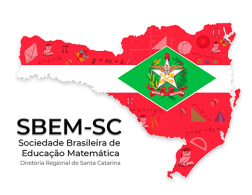 DECLARAÇÃOEu, nome completo sem abreviações, CPF n° XXX.XXX.XXX-XX, responsável pela submissão da E-book título da obra, organizado por nome dos organizadores, submetido ao Edital n°01/2021, da Sociedade Brasileira de Educação Matemática – regional Santa Catarina (SBEM-SC), declaro que a presente obra passou por revisão ortográfica e gramatical, atendendo às normas da Língua Portuguesa, sendo a SBEM-SC responsável somente pela diagramação, edição e publicação. Cidade, __ de ______________ de 202... ______________________________Nome completoCPF n° XXX.XXX.XXX-XX